IB PhysicsForcesChapter 4 SyllabusBlockBlockIn Class:Due on this class:Due on this class:1Oct 23/241Oct 23/24DI-Stupid Teacher TricksGW-Force, Net force and weightDI-More Than One ForceVF 4A - Newton's LawsVF 4B - Simple F = maVF 4C - Mass and WeightVF 4A - Newton's LawsVF 4B - Simple F = maVF 4C - Mass and Weight2Oct 28/292Oct 28/29DI-More Stupid Elevator Tricks GW-Vertical AccelerationGW-FA4.2-Vertical AccelerationVF 4D - More than one forceVF 4E - Vertical Acceleration problemsTurn in FA4.1VF 4D - More than one forceVF 4E - Vertical Acceleration problemsTurn in FA4.13Oct 30 /Nov 43Oct 30 /Nov 4SA4.2-Vertical Acceleration (first 30 minutes)VF-4F Calculating the force of frictionDI-Demos/Solving Friction problemsTurn in FA4.2Turn in FA4.23 ¾Oct 31/Nov 13 ¾Oct 31/Nov 1GW-Friction problemsGW-FA4.3 - FrictionDI-Forces on inclined planes (4H) (last 10 minutes)VF 4F - Force of FrictionVF 4G - Horizontal acceleration with FrictionVF 4F - Force of FrictionVF 4G - Horizontal acceleration with Friction4Nov 5/64Nov 5/6Demonstrations involving Magic and Projections of imagesBring a ceramic mugBring a ceramic mug5Nov 7/125Nov 7/12SA4.3-Friction (First 30 minutes)IW-Inclined PlanesGW-Inclined PlanesDI-Force Lab Explained(VF 4H - forces along an inclined plane)VF 4I - Inclined Plane ProblemsTurn in FA4.3(VF 4H - forces along an inclined plane)VF 4I - Inclined Plane ProblemsTurn in FA4.36Nov 13/146Nov 13/14GW-Inclined PlanesGW-Force Lab7 Nov 15/187 Nov 15/18SA4.4-Inclined Planes (First 30 minutes)VF-4J PulleysGW Pulleys FA4.5GW force LabVF 4J - PulleysTurn in FA4.4 Turn in FA4.5VF 4J - PulleysTurn in FA4.4 Turn in FA4.5Nov19/20Nov19/20Gravity and circular motion!!!!!Turn In Force LabVF 5A, 5BTurn In Force LabVF 5A, 5BAssignments1 Lab: Student designed lab on force (groups of 2) /40 pts4 Formative/ 3 Summative Assessments:4.2 – Vertical Dynamics4.3 – Friction4.4 – Inclined Planes4.5 – Pulleys (no summative)Assignments1 Lab: Student designed lab on force (groups of 2) /40 pts4 Formative/ 3 Summative Assessments:4.2 – Vertical Dynamics4.3 – Friction4.4 – Inclined Planes4.5 – Pulleys (no summative)Assignments1 Lab: Student designed lab on force (groups of 2) /40 pts4 Formative/ 3 Summative Assessments:4.2 – Vertical Dynamics4.3 – Friction4.4 – Inclined Planes4.5 – Pulleys (no summative)Handouts: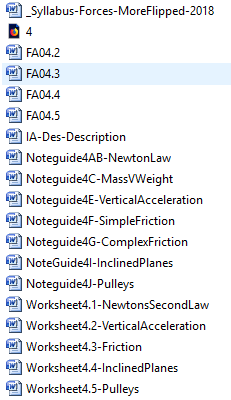 Handouts:*Handouts:Syllabus-ForcesFA 4.2/FA 4.3/FA 4.4/FA 4.5Worksheet-NetForceAndFrictionNoteGuide-InclinedPlanesExampleWorksheet-PlanesAndEquil